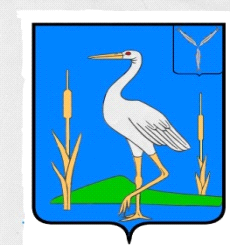 АДМИНИСТРАЦИЯБОЛЬШЕКАРАЙСКОГО МУНИЦИПАЛЬНОГО ОБРАЗОВАНИЯ РОМАНОВСКОГО МУНИЦИПАЛЬНОГО РАЙОНА  САРАТОВСКОЙ  ОБЛАСТИПОСТАНОВЛЕНИЕ№36от 12.10.2021 годас. Большой КарайОб утверждении плана мероприятийпо противодействию коррупции вадминистрации Большекарайского муниципального образования на 2021-2024 годы В целях реализации Указа Президента Российской Федерации от 16.08.2021 № 478 «О Национальном плане противодействия коррупции на 2021 – 2024 и исполнения Федерального закона от 25.12.2008 №273-ФЗ «О противодействии коррупции», руководствуясь Уставом Большекарайского муниципального образования                ПОСТАНОВЛЯЕТ:1.Утвердить прилагаемый план мероприятий по противодействию коррупции в администрации Большекарайского муниципального образования на 2021-2024 годы (Приложение №1).         2. Считать утратившим силу постановление администрации Большекарайского муниципального образования №63 от 04.10.2018г. «Об утверждении Плана мероприятий по противодействию коррупции в Администрации Большекарайского муниципального  образования Романовского муниципального района  Саратовской области на 2018-2020 годы».    3.Обнародовать данное постановление в установленном порядке.      4.Контроль за исполнением настоящего постановления оставляю за собой.Глава Большекарайскогомуниципального образования				              Н.В.СоловьеваПриложение № 1к постановлению администрацииБольшекарайского МО 
от 12.10.2021 г.  № 36Планмероприятий противодействия коррупции в администрации Большекарайского муниципального образования на 2021 – 2024 годы№п/пМероприятияИсполнителимероприятийСрокисполнения1.Осуществление контроля за применением предусмотренных законодательством Российской Федерации мер юридической ответственности в каждом случае несоблюдения лицами, замещающими муниципальные должности в Совете Большекарайского МО  (далее - муниципальные должности), должности муниципальной службы (далее – муниципальные служащие) в администрации Большекарайского МО, запретов, ограничений и требований, установленных в целях противодействия коррупции, в том числе мер по предотвращению и (или) урегулированию конфликта интересовглава муниципального образованияответственное лицо за ведение кадровой работы администрацииПостоянно2.Проведение анализа соблюдения запретов, ограничений и требований, установленных законодательством Российской Федерации в целях противодействия коррупции, в том числе касающихся получения подарков лицами, замещающими муниципальные должности, муниципальными служащими администрации Большекарайского МО, выполнения иной оплачиваемой работы, обязанности уведомлять об обращениях в целях склонения к совершению коррупционных правонарушенийответственное лицо за ведение кадровой работы администрацииЕжегодно до
1 декабря3.Участие в семинарах, проводимых администрацией Романовского  района, области, Прокуратурой Романовского  района по вопросам участия в реализации антикоррупционной политики в муниципальном образовании, в том числе по формированию в обществе нетерпимого отношения к коррупционным проявлениямглава муниципального образованияВ течение
2021-2024 гг.4.Организация и обеспечение работы по рассмотрению уведомлений представителя нанимателя о фактах обращения в целях склонения муниципальных служащих к совершению коррупционных правонарушенийответственное лицо за ведение кадровой работы администрацииПостоянно5.Проведение оценок коррупционных рисков, возникающих при осуществлении функций администрации Большекарайского МО, уточнение перечней должностей муниципальной службы администрации Большекарайского МО, замещение которых связано с коррупционными рискамиглава муниципального образованияЕжегодно
до 1 декабря6.Размещение информации по антикоррупционной тематике на официальном сайте администрации Большекарайского МО в информационно-телекоммуникационной сети «Интернет»Земеститель главы администрации Большекарайского МО В течение
2021-2024
гг.7.Обсуждение результатов реализации плана противодействия коррупции в Большекарайском МО на заседаниях комиссии по соблюдению требований к служебному поведению муниципальных служащих администрации Большекарайского МО  и урегулированию конфликта интересовПредседатель комиссии по соблюдению требований к служебному поведению муниципальных служащих администрации Большекарайского МО и урегулированию конфликта интересовВ соответствии с планом рабо-ты комиссии по
соблюдению требований к служебному поведению муниципаль-ных служащих администрации Большекарайского МО и урегулирова-нию конфликта интересов8.Проведение общественных обсуждений (с привлечением экспертного сообщества) проекта плана противодействия коррупции в Большекарайском муниципальном образовании  на 2021 – 2024 годыГлава   Большекарайского МО Ежегодно
по мере раз-
работки
планов9.Ежегодное повышение квалификации муниципальных служащих администрации Большекарайского МО, в должностные обязанности которых входит участие в противодействии коррупции.Глава   Большекарайского МОЕжегодно.
10.Размещение (обновление) сведений о доходах, расходах, имуществе и обязательствах имущественного характера лиц замещающих муниципальные должности, муниципальных служащих и членов их семей на официальном сайте, Ответственные лица за кадровую работу и профилактику коррупционных и иных правонарушенийЕжегодно до
30апреляи до 30 мая11.Актуализация сведений, содержащихся в анкетах, представляемых лицами при назначении на должности муниципальной службы администрации Большекарайского МО и руководителей муниципальных учреждений (организаций), об их родственниках и свойственниках в целях выявления возможного конфликта интересов.Ответственные лица за кадровую работу и профилактику коррупционных и иных правонарушений1 раз в год12.Осуществление контроля за соблюдением лицами, замещающими муниципальные должности, должности муниципальной службы администрации Большекарайского МО  , требований законодательства Российской Федерации о противодействии коррупции, касающихся предотвращения и урегулирования конфликта интересов, в том числе за привлечением таких лиц к ответственности в случае их несоблюдения.Ответственные лица за кадровую работу и профилактику коррупционных и иных правонарушений.Постоянно13.Использование при заполнении справок о доходах, расходах, об имуществе и обязательствах имущественного характера всеми лицами, претендующими на замещение должностей или замещающими должности, осуществление полномочий по которым влечет за собой обязанность представлять сведения о своих доходах, расходах, об имуществе и обязательствах имущественного характера, о доходах, расходах, об имуществе и обязательствах имущественного характера своих супругов и несовершеннолетних детей специального программного обеспечения «Справки БК».Представление докладов в службу по противодействию коррупции Астраханской областиглава муниципального образованияС01.01.2022До01.11.202214.Обеспечение постоянной деятельности администрации Большекарайского МО по информированию общественности о результатах работы по профилактике коррупционных и иных нарушений путем установления сроков и объема такого информирования (но не реже 1 раза в квартал), назначения ответственных лиц за проведение данной работы, реализации иных мероприятий (их комплекса), направленных на повышение эффективности указанной деятельности.Представление докладов в службу по противодействию коррупции Астраханской областиОтветственные лица за кадровую работу и профилактику коррупционных и иных правонарушенийДо01.02.2022До01.04.202215.Подготовка предложений по совершенствованию взаимодействия территориальных органов федеральных органов государственной власти, органов государственной власти Саратовской области и органов местного самоуправления муниципальных образований Саратовской области, осуществляющих противодействие коррупции в пределах своих полномочий, с субъектами общественного контроляглава муниципального образованияДо01.02.202216.Принятие участия в научно-практических конференциях и иных мероприятиях по вопросам реализации государственной политики в области противодействия коррупции с участием заинтересованных федеральных органов государственной власти, органов государственной власти Саратовской области и организаций, проводимых исполнительными органами государственной власти Саратовской области и подведомственными учреждениями (предприятиями)глава муниципального образования.В период проведения мероприятий17.Рассмотрение на заседаниях комиссии по соблюдению требований к служебному поведению муниципальных служащих администрации Большекарайского МО и урегулированию конфликта интересов вопросов эффективности деятельности ответственных лиц за кадровую работу и профилактику коррупционных и иных правонарушений администрации Большекарайского МО Председатель комиссии по соблюдению требований к служебному поведению муниципальных служащих администрации Большекарайского МО и урегулированию конфликта интересовЕжегодно до
1 марта18.Рассмотрение на заседаниях комиссии по соблюдению требований к служебному поведению муниципальных служащих администрации Большекарайского МО и урегулированию конфликта интересов отчета о выполнении мероприятий настоящего плана и размещение его на официальном сайте администрации Большекарайского МО в разделе «Противодействие коррупции» в информационно-телекоммуникационной сети «Интернет»Председатель комиссии по соблюдению требований к служебному поведению муниципальных служащих администрации Большекарайского МО и урегулированию конфликта интересовЕжегодно до
1 февраля